Осень для детей. Развивающие задания, загадки, стихи про осень для детейРанняя осень – золотая пора. Золотыми становятся травы, деревья, кустарники. Короткое «бабье лето» дарит теплые денечки перед наступающими холодами. В прохладном, прозрачном воздухе поблескивают нити паутинок. Дни становятся короче и холоднее, а ночи длиннее, солнце уже не поднимается так высоко как летом. Все чаще моросит мелкий дождик, а утром появляются туманы. Ветер срывает с деревьев яркие листья, которые застилают землю багряно-желтым ковром. Листопад обнажает ветки деревьев, лишая их пышного яркого убранства.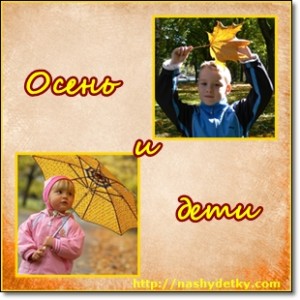 К середине осени солнце радует своим появлением совсем редко, становится все пасмурнее, чаще идут продолжительные холодные дожди. Все чаще по ночам случаются заморозки.Поздняя осень – серебряная пора. На лужах появляется первая корочка льда, снежинки начинают иногда падать на уже мерзлую землю, серебрятся опавшие листья, покрытые инеем, звенят обледеневшие веточки деревьев. Прячутся мелкие жучки и паучки, а птицы улетают на юг, но не все, а только перелетные. Вот сразу и возникает вопрос: какие птицы перелетные, а какие – нет?Что еще происходит в природе осенью? Что еще рассказать про осень для детей? А как звери готовятся к зиме? Они делают полезные запасы, строят домики, утепляют свои гнезда и норки. Некоторые меняют свои шубки на зимние – более теплые, светлые, пушистые, чтобы быть менее заметными на белой поверхности снежного покрова. А люди собирают урожай в саду и на огороде, сеют озимые, готовят поля к весне. Какие овощи и фрукты собирают осенью?Прекрасное занятие для малышей и родителей смастерить кормушку для птиц, заготовить для них плоды и семена. С наступлением холодов птичкам все труднее найти корм.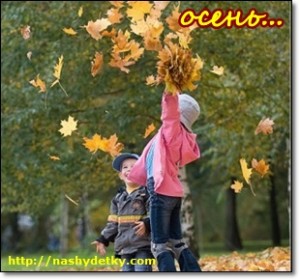 Осень для детей. Развивающие задания и игры 1. Обсудите с ребенком, какое время года наступило. Изучите с малышом названия осенних месяцев.2. Помогите понять и запомнить осенние приметы:- наступила холодные дни, стало ветрено, часто идут дожди;
- листья на деревьях меняют цвет с зеленого на желтый, оранжевый, красный, багряный;
- начинается листопад;
- спрятались насекомые;
- перелетные птицы улетают на юг;
- ночи стали более длинными, а дни короткими;
- люди убирают урожай с полей, огородов и в садах;
- нужно одеваться теплее, когда выходишь на улицу, потому что стало холодно;
- начался новый учебный год, дети стали ходить в школу.3. Обсудите с ребенком значение слова листопад. Произнесите его вместе по слогам, из каких слов оно состоит?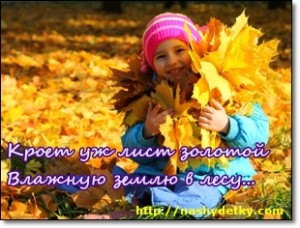 4. Подберите несколько интересных картинок про осень вместе с малышом, наклейте их в альбом или тетрадку. Придумайте по картинкам простые предложения и под картинками их запишите.
5. Во время прогулки найдите листочки разных деревьев березы, клена, рябины, дуба, внимательно их рассмотрите, пусть малыш попробует нарисовать их на бумаге после возвращения домой, а вы помогите ему. Игра «С какого деревца листочек и веточка?» поможет в развитии речи:- листочек березы – березовый лист;
- веточка березы – березовая ветка и так далее.
6. Деткам дошкольного и младшего школьного возраста можно предложить найти в каждой цепочке лишнее слово:- ель, рябина, тюльпан, клен;
- тополь, береза, шиповник, дуб;
- рябина, яблоня, черемуха, смородина;
- дуб, осина, ель, липа.Просите малыша аргументировать свой выбор.7. Составьте небольшие предложения на осеннюю тему, которые начинаются словами «наступила», «стало», «замолкли», «идет», «пожелтела», «облетели».8. Потренируйтесь устанавливать причинно-следственные связи. Разберитесь с малышом, что не так и почему.- осень пришла, потому что птицы улетели;
- пошел дождик, так как во дворе лужи;
- поднялся ветер, потому что деревья гнутся;
- на улице холодно, так как люди надели теплую одежду.9. Во время прогулки выучите небольшое простое стихотворение. Например, такое:Птицы улетают,
Собралися в стаи.
Листья улетают,
Ветер их уносит.
Все это бывает,
Если с нами осень.Сначала предложите малышу заканчивать каждую строчку стихотворения соответствующими словами. Потом, говорите по строчке по очереди. В итоге ребенок легко выучит этот стишок, тем самым потренирует память. Как развивать память ребенка и как учить стихи, мы уже обсуждали на страничках нашего блога.10. Очень полезно для дошкольников и младших школьников будет поиграть в пальчиковые игры. Много интересных видео занятий для деток разного возраста Вы найдете в рубрике «Пальчиковые игры». В ней мы также рассказываем, как играть в пальчиковые игры с малышом. А сейчас сделайте пальчиковую гимнастику под такой стишок:Раз, два, три, четыре, пять,
(Загибать пальчики, начиная с большого, на обеих руках.)
Будем листья собирать.
(Ритмично сжимать и разжимать кулачки.)
Листья березы,
Листья рябины,
Листики тополя,
Листья осины,
Листики дуба мы соберем,
(Загибать пальчики, начиная с большого, на обеих руках.)
Маме осенний букет отнесем.
(«Шагать» по столу средними и указательными пальчиками обеих рук.)11. Для деток постарше, впрочем, и для младших школьников тоже, будет очень интересна и полезна информация о листьях: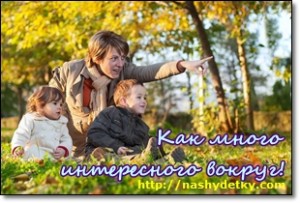 - листьям необходима вода, углекислый газ, хлорофилл и свет солнца для производства питательных веществ для растения;
- с наступлением холодов каждый листочек покрывается защитным слоем, он препятствует попаданию воды, хлорофилл прекращает вырабатываться;
- настоящий цвет листья приобретают осенью, летом этому препятствует высокое содержание хлорофилла, который все листочки окрашивал в зеленый цвет;
- кроме зеленого хлорофилла листья содержат два других вещества, которые отвечают за цвет. Это ксантофилл, который окрашивает листву в желтый цвет и оранжевый каротин;
- а как же красный и фиолетовый цвета получаются, какие вещества окрашивают листья в эти цвета? Это сахара, которые являются питательными веществами и циркулируют внутри листочков;
- а если листик приобрел коричневый цвет, значит он не получает питание совсем, он мертв.Вот как интересно узнавать новое! Осень – прекрасное время для этого!Стихи про осень для детейВеликие поэты написали немало очень красивых строк про осень. Предлагаем вам почитать стихи про осень для детей, может быть, захотите некоторые из них выучить.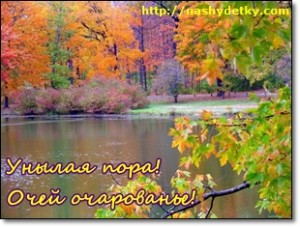 А. С. Пушкин Унылая пора! Очей очарованье!
Приятна мне твоя прощальная краса —
Люблю я пышное природы увяданье,
В багрец и в золото одетые леса,
В их сенях ветра шум и свежее дыханье,
И мглой волнистою покрыты небеса,
И редкий солнца луч, и первые морозы,
И отдаленные седой зимы угрозы.А. С.  Пушкин
ОСЕНЬ (отрывок)Октябрь уж наступил - уж роща отряхает
Последние листы с нагих своих ветвей;
Дохнул осенний хлад - дорога промерзает.
Журча еще бежит за мельницу ручей,
Но пруд уже застыл; сосед мой поспешает
В отъезжие поля с охотою своей,
И страждут озими от бешеной забавы,
И будит лай собак уснувшие дубравы.Агния Барто
ШУТОЧКА ПРО ШУРОЧКУЛистопад, листопад,
Все звено примчалось в сад,
Прибежала Шурочка.
Листья (слышите?) шуршат:
Шурочка, Шурочка...
Ливень листьев кружевной
Шелестит о ней одной:
Шурочка, Шурочка...
Три листочка подмела,
Подошла к учителю:
— Хорошо идут дела!
(Я тружусь, учтите, мол,
Похвалите Шурочку,
Шурочку, Шурочку...)
Как работает звено,
Это Шуре все равно,
Только бы отметили,
В классе ли, в газете ли,
Шурочку, Шурочку...
Листопад, листопад,
Утопает в листьях сад,
Листья грустно шелестят:
Шурочка, Шурочка...Алексей ПлещеевСкучная картина!
Тучи без конца,
Дождик так и льется,
Лужи у крыльца...
Чахлая рябина
Мокнет под окном,
Смотрит деревушка
Сереньким пятном.
Что ты рано в гости,
Осень, к нам пришла?
Еще просит сердце
Света и тепла!....Иван Бунин
ЛИСТОПАДЛес, точно терем расписной,
Лиловый, золотой, багряный,
Веселой, пестрою стеной
Стоит над светлою поляной.
Березы желтою резьбой
Блестят в лазури голубой,
Как вышки, елочки темнеют,
А между кленами синеют
То там, то здесь в листве сквозной
Просветы в небо, что оконца.
Лес пахнет дубом и сосной,
За лето высох он от солнца,
И Осень тихою вдовой
Вступает в пестрый терем свой...Борис Пастернак
ЗОЛОТАЯ ОСЕНЬОсень. Сказочный чертог,
Всем открытый для обзора.
Просеки лесных дорог,
Заглядевшихся в озера.
Как на выставке картин:
Залы, залы, залы, залы
Вязов, ясеней, осин
В позолоте небывалой.
Липы обруч золотой —
Как венец на новобрачной.
Лик березы — под фатой
Подвенечной и прозрачной.
Погребенная земля
Под листвой в канавах, ямах.
В желтых кленах флигеля,
Словно в золоченых рамах.
Где деревья в сентябре
На заре стоят попарно,
И закат на их коре
Оставляет след янтарный.
Где нельзя ступить в овраг,
Чтоб не стало всем известно:
Так бушует, что ни шаг,
Под ногами лист древесный.
Где звучит в конце аллей
Эхо у крутого спуска
И зари вишневый клей
Застывает в виде сгустка.
Осень. Древний уголок
Старых книг, одежд, оружья,
Где сокровищ каталог
Перелистывает стужаАгния Барто 
ЖУКМы не заметили жука
И рамы зимние закрыли,
А он живой, он жив пока,
Жужжит в окне,
Расправив крылья...
И я зову на помощь маму:
-Там жук живой!
Раскроем раму!В. Степанов
ВОРОБЕЙЗаглянула осень в сад -
Птицы улетели.
За окном с утра шуршат
Жёлтые метели.
Под ногами первый лёд
Крошится, ломается.
Воробей в саду вздохнёт,
А запеть –
Стесняется.Константин Бальмонт 
ОСЕНЬПоспевает брусника,
Стали дни холоднее,
И от птичьего крика
В сердце стало грустнее.
Стаи птиц улетают
Прочь, за синее море.
Все деревья блистают
В разноцветном уборе.
Солнце реже смеется,
Нет в цветах благовонья.
Скоро Осень проснется
И заплачет спросонья.Афанасий Фет
ОСЕНЬЮКогда сквозная паутина
Разносит нити ясных дней
И под окном у селянина
Далекий благовест слышней,
Мы не грустим, пугаясь снова
Дыханья близкого зимы,
А голос лета прожитого
Яснее понимаем мы.Федор ТютчевЕсть в осени первоначальной
Короткая, но дивная пора —
Весь день стоит как бы хрустальный,
И лучезарны вечера...
Пустеет воздух, птиц не слышно боле,
Но далеко еще до первых зимних бурь
И льется чистая и теплая лазурь
На отдыхающее поле...А. С. ПушкинУж небо осенью дышало,
Уж реже солнышко блистало,
Короче становился день,
Лесов таинственная сень
С печальным шумом обнажалась.
Ложился на поля туман,
Гусей крикливых караван
Тянулся к югу: приближалась
Довольно скучная пора;
Стоял ноябрь уж у двора.Сергей ЕсенинНивы сжаты, рощи голы,
От воды туман и сырость.
Колесом за сини горы
Солнце тихое скатилось.
Дремлет взрытая дорога.
Ей сегодня примечталось,
Что совсем-совсем немного
Ждать зимы седой осталось... Загадки про осеньЗагадки очень любят разгадывать дети. Простые загадки про осень для детей будут по силам даже малышам.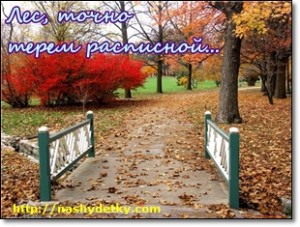 Солнцу теплому не верьте -
Впереди метели.
В золотистой круговерти
Листья полетели.
Это я пришла с дождями,
Листопадом и ветрами. (Осень)Пареньку почти семь лет.
За плечами ранец.
А в руках большой букет,
На щеках румянец.
Что за праздничная дата?
Отвечайте-ка, ребята! (1 сентября, День знаний)Ветки в парке шелестят,
Сбрасывают свой наряд.
Он у дуба и березки
Разноцветный, яркий, броский. (Листопад)Льется он косой стеной
И стучит по нашим окнам.
Сам холодный, проливной,
А в саду беседки мокнут.
Лист осенний долго кружит,
Чтоб потом спуститься в лужу. (Осенний дождь)Белка осенью без спешки
Прячет желуди, орешки,
Мышка - зерна собирает,
Норку плотно набивает.
Это склад, а не нора,
Зерен выросла гора!
Что же делают зверята?
Угадайте-ка, ребята! (Запасы на зиму)Поле осенью промокло,
Но зато созрела свёкла.
А в сентябрьских садах
Много яблок на ветвях. .
Что к зиме мы собираем?
Как его мы называем? (Урожай)В ноябре деревья голы,
Мокнут садики и школы.
Рядом с капелькой-дождинкой
Вьется белая пушинка,
Мимо окон пролетает,
А потом на травке тает. (Первый снег, снег с дождем)В октябре пока тепло,
А на лужице - стекло.
Ведь холодной ночью звездной
Наша лужица подмерзла,
Сразу стала интересней:
На стекло ступи - и треснет! (Первый лед)Сотни птиц, собравшись в стаи,
Днем осенним улетают.
А летят они туда,
Где тепло всегда-всегда.
Птички, вы куда спешите?
Нашим детям расскажите! (На юг)Осенью он часто нужен -
Если лупит дождь по лужам,
Если небо в черных тучах,
Он для нас помощник лучший.
Над собой его раскрой
И навес себе устрой! (Зонтик)В сентябре и в октябре
Их так много во дворе!
Дождь прошел - оставил их,
Средних, маленьких, больших. (Лужи)Лист осенний долго кружит,
И его Варвара сушит.
А потом мы вместе с Варей
Дома делаем... (гербарий)Созревают в сентябре
И по вкусу детворе.
Очень твердые скорлупки
У комочков вкусных.
Не сломай об них ты зубки -
Это было б грустно. (Орехи)Прилетел я с ветерком
И накрыл избушки.
Воздух словно с молоком,
Подставляйте кружки! (Туман)Дни коротки, ночи длинны,
Мы друг друга кличем,
В октябре летим мы клином,
Жалобно курлычем. (Журавли)Крупно, дробно зачастило,
И всю землю напоило. (Дождь)Серебряные нити
Небо и землю сшивают. (Дождь)Приходил — стучал по крыше,
Уходил — никто не слышал. (Дождь)Пословицы про осеньНа протяжении веков люди подмечали все, что происходит в природе. На основании такого народного опыта сложились различныепословицы про осень, поговорки и народные осенние приметы.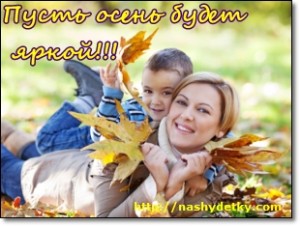 Весна красна цветами, а осень снопами.
Весна красна, да голодна, осень дождлива, да сыта.
Осень — перемен восемь.
Холоден сентябрь, да сыт.
В сентябре синица просит осень в гости.
В сентябре одна ягода, да и та горькая рябина.
В октябре на одном часу и дождь, и снег.
В осеннее ненастье семь погод на дворе: сеет, веет, крутит, мутит, ревёт, сверху льет и снизу метет.
Ноябрь — ворота зимы.
Ноябрь — сентябрёв внук, октябрёв сын, а зиме родной батюшка.
В ноябре рассвет с сумерками среди дня встречаются. Осенние приметыТеплая осень — к долгой зиме.
Осенью серенько утро, так жди красного денька.
Много желудей на дубу в сентябре — к лютой зиме.
Высоко птицы перелетные летят осенью, так снега много будет, а низко — мало снега будет.
Гром в сентябре предвещает теплую осень.
Много паутины на бабье лето — к ясной осени и холодной зиме.
Паутина стелется по растениям — к теплу.
С Семена дня (14 сентября) начало бабьего лета.
Если первый день бабьего лета ясный и теплый, то и вся осень ясная и теплая, и наоборот.
Появление комаров поздней осенью — к мягкой зиме.
Если с дерева лист не чисто спадет — будет холодная зима.
Пока лист с вишни чисто не опал, сколько бы снегу ни выпало, оттепель его сгонит.
Если осенью листья березы начнут желтеть с верхушки, то будущая весна будет ранняя, а если с низу — то поздняя.
В октябре гром — зима бесснежная.
Осенний иней — к сухой и солнечной погоде, к вёдру, к теплу.
Дмитриев день (8 ноября) — зима уж лезет на плетень. Если в этот день холод и снег, весна поздняя и холодная, а если оттепель — зима и весна теплые. Коли Дмитриев день по снегу, то и Святая (Пасха) по снегу, коли по голу, то и Святая по тому.
В лесу много рябины — осень будет дождливая, если мало — сухая.
Если много кизила — будет холодная зима.
Если паутинки летают осенью — пришло бабье лето.
Если птицы перелётные высоко летят по осени , так и снегу много будет, а низко — мало снегу будет.
Осиновые листья ложатся лицом вверх — к студенной зиме, навыворот — зима будет мягкая, а если на обе стороны — и зима средняя будет.Несмотря на то, что наступило время дожей и холодов, пусть каждаяосень для детей будет ярким и веселым периодом развития и новых знаний! Прекрасные стихи про осень для детей, пословицы, загадки про осень, развивающие задания помогут Вам в этом. Наслаждайтесь каждой минутой общения с детьми, возможностью поделиться с ними своими знаниями, а может быть, и узнать вместе что-то новое!В связи с наступлением прохладной погоды и началом учебного года возрастает заболеваемость среди детей, помните о мерах профилактики простудных и вирусных заболеваний и берегите здоровье наших деток!